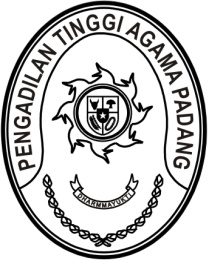 Nomor     	:	W3-A/    /PP.00/5/2022	                        17 Mei 2022Lampiran	:	1 (satu) lampiranPerihal	:	Usul Calon Peserta Pelatihan Teknis Yudisial 		Panitera PenggantiYth.Kepala Pusdiklat Teknis PeradilanAssalamu’alaikum, Wr. Wb.	Menindaklanjuti surat Kepala Pusdiklat Teknis Peradilan Nomor 662/Bld.3/Dik/S/4/2022 tanggal 26 April 2022 perihal yang sama pada pokok surat, bersama ini kami sampaikan daftar nama Calon Pelatihan Teknis Yudisial Panitera Pengganti di Wilayah Pengadilan Tinggi Agama Padang sebagaimana terlampir.   Demikian disampaikan dan terima kasih.WassalamKetua,Zein Ahsan					Lampiran Surat Ketua					Pengadilan Tinggi Agama Padang					Nomor	   : W3-A/1391/PP.01.1/5/2022					Tanggal   : 13 Mei 2022Ketua,Zein AhsanDAFTAR NAMA HAKIMDAFTAR NAMA HAKIMDAFTAR NAMA HAKIMDAFTAR NAMA HAKIMDAFTAR NAMA HAKIMDAFTAR NAMA HAKIMDAFTAR NAMA HAKIMDAFTAR NAMA HAKIMDAFTAR NAMA HAKIMDAFTAR NAMA HAKIMDAFTAR NAMA HAKIMCALON PESERTA E-TEST SERTIFIKASI HAKIM EKONOMI SYARI'AH TAHUN 2022CALON PESERTA E-TEST SERTIFIKASI HAKIM EKONOMI SYARI'AH TAHUN 2022CALON PESERTA E-TEST SERTIFIKASI HAKIM EKONOMI SYARI'AH TAHUN 2022CALON PESERTA E-TEST SERTIFIKASI HAKIM EKONOMI SYARI'AH TAHUN 2022CALON PESERTA E-TEST SERTIFIKASI HAKIM EKONOMI SYARI'AH TAHUN 2022CALON PESERTA E-TEST SERTIFIKASI HAKIM EKONOMI SYARI'AH TAHUN 2022CALON PESERTA E-TEST SERTIFIKASI HAKIM EKONOMI SYARI'AH TAHUN 2022CALON PESERTA E-TEST SERTIFIKASI HAKIM EKONOMI SYARI'AH TAHUN 2022CALON PESERTA E-TEST SERTIFIKASI HAKIM EKONOMI SYARI'AH TAHUN 2022CALON PESERTA E-TEST SERTIFIKASI HAKIM EKONOMI SYARI'AH TAHUN 2022CALON PESERTA E-TEST SERTIFIKASI HAKIM EKONOMI SYARI'AH TAHUN 2022NONAMA LENGKAPNIPDATA KELAHIRANDATA KELAHIRANJABATANNO. HPSATKERWILAYAHPTA / MS ACEHWILAYAHPTA / MS ACEHNONAMA LENGKAPNIPTEMPATTANGGALJABATANNO. HPSATKERWILAYAHPTA / MS ACEHWILAYAHPTA / MS ACEH1Zirmalini, S.H.197405152002122002Padang15 Mei 1974Panitera Pengganti085356792938PA PadangPTA PadangPTA Padang2Muhammad Rafki, S.H.197503301994031002Bukittinggi 30 Maret 1975Panitera085274732274PA BukittinggiPTA PadangPTA Padang3Dra. Rusmawita196602241993032001Agam24 Februari 1966Panitera Muda Hukum081374901886PA BukittinggiPTA PadangPTA Padang4Oktariyadi S, S.H.I., M.A.198710262012121002Lima Puluh Kota26 Oktober 1987Panitera Muda Hukum085274495291PA PayakumbuhPTA PadangPTA Padang5Amelia , S.H.I.198810132012122001Bukittinggi 13 Oktober 1988Panitera Pengganti085265114341PA PayakumbuhPTA PadangPTA Padang6Suherman, S.H.197510161998021001Sijunjung01 October 2012Panitera Muda Hukum085365280129PA Padang PanjangPTA PadangPTA Padang7Dewita Irma Sari, S.H.I.198712102012122001Padang10 Desember 1987Panitera Pengganti085264894711PA Padang PanjangPTA PadangPTA Padang8Erathoni Agung Saripraja, S.H198410232006041002Padang23 Oktober 1984Panitera Muda Hukum081363088156PA SolokPTA PadangPTA Padang9Len Yurni, S.E.,S.H197606022009022004Baing Malalo02 Juni 1976Panitera Pengganti081363194581PA SolokPTA PadangPTA Padang10Dra. Elni196607021994032000Bukittinggi02 Juli 1966Panitera Muda Hukum085263210573PA Lubuk BasungPTA PadangPTA Padang11Ekarini Oktavia,S.Ag197810272008052001Padang27 Oktober 1978Panitera Muda Gugatan081363450933PA Lubuk BasungPTA PadangPTA Padang12Sri Hani Fadhilah, S.H.I., M.A198106212012122001Padang21 Juni 1981Panitera Muda Hukum081363747777PA SawahluntoPTA PadangPTA Padang13Suhendra, S.H.197910062006041013Kubang10 Juni 1979Panitera Muda Permohonan081267677220PA SawahluntoPTA PadangPTA Padang14Zulfadli, S.Ag, M.A.197407052006041004Gurun Panjang Pessel05 Juli 1974Panitera Muda Permohonan085274162454PA PainanPTA PadangPTA Padang15Fera Oktavia Yolanda, S.H.I198001142014082003Pesisir Selatan14 Januari 1980Panitera Muda Hukum081274169434PA PainanPTA PadangPTA Padang16Asmalinda197202021994032001Padang02 Februari 1972Panitera Pengganti085263617181PA Tanjung PatiPTA PadangPTA Padang17Gina Lusiana, S.H.I.198811302012122001Payakumbuh30 November 1988Panitera Pengganti085263216684PA Tanjung PatiPTA PadangPTA Padang18Gerhana Putra, S.H.198306112009041004Padang11 Juni 1983Panitera Pengganti081374750017PA Muara LabuhPTA PadangPTA Padang19Roni Pebrianto, S.H.I.,M.H.199002012014031002Padang02 Januari 1990Panitera Muda Hukum081275109710PA Muara LabuhPTA PadangPTA Padang20Drs. Defrizal196404061997031003Kerinci06 April 1964Panitera Pengganti083184641093PA TaluPTA PadangPTA Padang21Replanheroza, S.H.I.198804122012121001Bengkulu Utara12 April 1988Panitera Muda Gugatan085274130800PA TaluPTA PadangPTA Padang22Lara Harnita, S.H.I199001152012122001Pasaman15 Januari 1990Panitera Pengganti085378429968PA Lubuk SikapingPTA PadangPTA Padang23Nazifah, S.H.197110011994012001Tanjung Jati01 Oktober 1971Panitera Muda Permohonan082169723707PA Lubuk SikapingPTA PadangPTA Padang24Hasbi S.H196212311992031038SINGARAJA31 Desember 1962Panitera Muda Hukum081240671760PA ManinjauPTA PadangPTA Padang25Muhamad Imran, S.H197301012000031007Bukittinggi01 Januari 1973Panitera Muda Gugatan081363656600PA SijunjungPTA PadangPTA Padang26Syahminar, S.H.I196601141990032001Solok14 Januari 1966Panitera Muda Hukum085272450830PA SijunjungPTA PadangPTA Padang27Hidayatul Hadi, S.H.198202212012121001Padang21 Februari 1982Panitera Muda Hukum08126773446PA Pulau PunjungPTA PadangPTA Padang28Jasril, S.H.196912222003121002Padang.22 Desember 1969Panitera Muda Gugatan081363921554PA Pulau PunjungPTA PadangPTA Padang